اللقاء العلمي الحادي عشر لطلاب وطالبات الجامعة 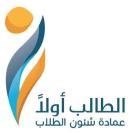 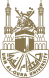 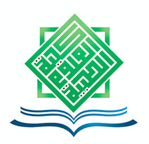 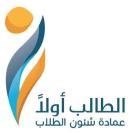 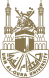 نموذج مشاركة  الرقم الجامعي١- الاسمالسنة الدراسيةالتخصصالرقم الجامعي٢- الاسمالسنة الدراسيةالتخصصالرقم الجامعي٣- الاسمالسنة الدراسيةالتخصصإقرار من الطالب/ة الرئيس أقر أنا الطالب/ ة:....................................  أن المعلومات المسجلة بهذا الإقرار صحيحة، وأنني قد اطلعت ووافقت على جميع شروط المشاركة في اللقاء العلمي ١١ لطلاب وطالبات الجامعة. وأن العمل الذي أشارك به يتبع محور: .................................................................................ومسار: ..............................................................................................................وعنوانه: .............................................................................................................هو عملي أنا وأنه يخلو مما يخل بالأمانة العلمية من غش، أو اقتباس أو نقل لم أشر إلى مصدره في مكانه، وأعلم أن مخالفة ذلك تجعلني عرضة للإحالة إلى لجان التأديب، وسحب الجائزة في حال الفوز. بهذا أقر، وعلى هذا أوقع:........................................................................................إقرار من الطالب/ة الرئيس أقر أنا الطالب/ ة:....................................  أن المعلومات المسجلة بهذا الإقرار صحيحة، وأنني قد اطلعت ووافقت على جميع شروط المشاركة في اللقاء العلمي ١١ لطلاب وطالبات الجامعة. وأن العمل الذي أشارك به يتبع محور: .................................................................................ومسار: ..............................................................................................................وعنوانه: .............................................................................................................هو عملي أنا وأنه يخلو مما يخل بالأمانة العلمية من غش، أو اقتباس أو نقل لم أشر إلى مصدره في مكانه، وأعلم أن مخالفة ذلك تجعلني عرضة للإحالة إلى لجان التأديب، وسحب الجائزة في حال الفوز. بهذا أقر، وعلى هذا أوقع:........................................................................................إقرار من الطالب/ة الرئيس أقر أنا الطالب/ ة:....................................  أن المعلومات المسجلة بهذا الإقرار صحيحة، وأنني قد اطلعت ووافقت على جميع شروط المشاركة في اللقاء العلمي ١١ لطلاب وطالبات الجامعة. وأن العمل الذي أشارك به يتبع محور: .................................................................................ومسار: ..............................................................................................................وعنوانه: .............................................................................................................هو عملي أنا وأنه يخلو مما يخل بالأمانة العلمية من غش، أو اقتباس أو نقل لم أشر إلى مصدره في مكانه، وأعلم أن مخالفة ذلك تجعلني عرضة للإحالة إلى لجان التأديب، وسحب الجائزة في حال الفوز. بهذا أقر، وعلى هذا أوقع:........................................................................................إقرار من الطالب/ة الرئيس أقر أنا الطالب/ ة:....................................  أن المعلومات المسجلة بهذا الإقرار صحيحة، وأنني قد اطلعت ووافقت على جميع شروط المشاركة في اللقاء العلمي ١١ لطلاب وطالبات الجامعة. وأن العمل الذي أشارك به يتبع محور: .................................................................................ومسار: ..............................................................................................................وعنوانه: .............................................................................................................هو عملي أنا وأنه يخلو مما يخل بالأمانة العلمية من غش، أو اقتباس أو نقل لم أشر إلى مصدره في مكانه، وأعلم أن مخالفة ذلك تجعلني عرضة للإحالة إلى لجان التأديب، وسحب الجائزة في حال الفوز. بهذا أقر، وعلى هذا أوقع:........................................................................................تصديق الكلية تصادق كلية العلوم الطبية التطبيقية على صحة ما جاء في هذا الإقرار، وأن الطالب/ة: ................................... من المقيدين لديها في هذا العام الدراسي ١٤٤١ه. اسم منسق/ة الكلية: ................................................................ التوقيع:........................ تصديق الكلية تصادق كلية العلوم الطبية التطبيقية على صحة ما جاء في هذا الإقرار، وأن الطالب/ة: ................................... من المقيدين لديها في هذا العام الدراسي ١٤٤١ه. اسم منسق/ة الكلية: ................................................................ التوقيع:........................ تصديق الكلية تصادق كلية العلوم الطبية التطبيقية على صحة ما جاء في هذا الإقرار، وأن الطالب/ة: ................................... من المقيدين لديها في هذا العام الدراسي ١٤٤١ه. اسم منسق/ة الكلية: ................................................................ التوقيع:........................ تصديق الكلية تصادق كلية العلوم الطبية التطبيقية على صحة ما جاء في هذا الإقرار، وأن الطالب/ة: ................................... من المقيدين لديها في هذا العام الدراسي ١٤٤١ه. اسم منسق/ة الكلية: ................................................................ التوقيع:........................ 